PROGRAM CHARITATIVNÍHO BĚHURádi bychom Vás pozvali na 1. Charitativní běh nadačního fondu ČESKÝ MOZEK, který se uskuteční 27.9.2020 v Lounech na Městském fotbalovém stadionu FK SEKO LOUNY.
Přijďte si společně s námi zpříjemnit nedělní den dobrým skutkem, který pomůže dětem se speciálními potřebami.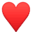 Závod bude probíhat ve třech kategoriích:
1. Skupina - běžci (4km)
2. Skupina - kočárky, odrážedla (2km)
3. Skupina - vozíčkáři a handicapovaní (300m)Registrovaní účastníci běhu budou zařazeni do slosování o hlavní tři ceny:
1. Letecký zájezd na 8 dní na Djerbu, kterou věnovala    společnost CK FANTASY TRAVEL
2. Zapůjčení obytného vozu na 2 dny od společnosti ADVENTURE GUY
3. Focení v ateliéru fotografa Jakuba LudvíkaRegistrujte se na webu: www.ceskymozek.cz nebo na e-mailu registrace@ceskymozek.cz. Cena předregistrace je 100,- Kč za osobu, cena na místě konání akce je 150,- za osobu.Moderátorem akce bude Petr Vojnar.
Hosté: herec Marek Taclík, Bára Mottlová, Jakub Vaňas, Bořek Slezáček,    Anife Vyskočil, Julián Záhorovský, vystoupení dětí z místní taneční školy Fénix Louny a další.Doprovodný program pro děti: Skákací hrad, malování dětem na obličej, soutěže o ceny. Pro maminky: Beauty koutek - líčení se Zuzanou Dobrotkovou, kosmetickou poradkyní Mary Kay.
Bohatá tombola. Občerstvení zajištěno. ČASOVÝ HARMONOGRAM10-10:30 registrace účastníku10:30 zahájení běhuDoprovodný program13:30 vyhlášení výsledků jednotlivých skupin závodu 14:00 losování účastníků o hlavní ceny, losování tomboly  